Montour Football Booster Meeting Minutes from 11/6/19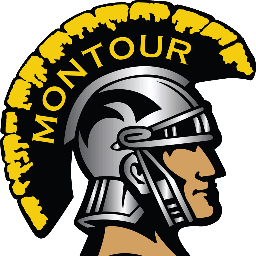 Attendees (listed by family): Berfield, Carnot, Flint, Gracy, Mobrey Board Members Present): Flint, Jones, McGarryCall to Order by Tara JonesReview of Meeting Notes by Bill FlintFinancial Report by Dana McGarry, end balance as of meeting time $40,476.58(PNC) - $8799.81(Outstanding) = $31,676.77(Book Balance)Coach’s Report by Coach Lou:Season Wrap-UpEquipment Turn-InIndividual Player Meetings Lifting to start in JanuaryNew Business by Craig Sonson:Playoff game 11/8/19Concession stand help/assignmentsBanquet 1//26/20 – committee/gifts etc. Concession stand updates for next seasonOpen for Questions, Ideas and Concerns:Kim Padezanin looking for someone to take over banners for next year – cost is $1100 for 2 years, includes ad in programVP vacancy – February voteNo meeting in DecemberCash Bash or other possible fundraisersMeeting Adjourned: Tara Jones @ 7:16pmNext meeting 2/4/20 7PM  